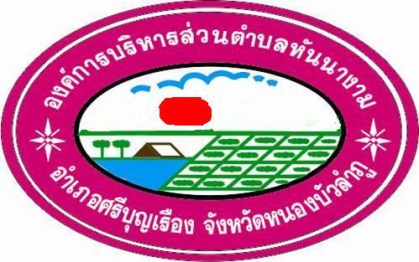 	องค์การบริหารส่วนตำบลหันนางาม  อำเภอศรีบุญเรือง  จังหวัดหนองบัวลำภู  จึงได้จัดทำโครงการ  อบรม  “วัยรุ่น  วัยใส  ร่วมใจป้องกันการตั้งครรภ์ไม่พร้อม”  เพื่อให้นักเรียน  หรือวัยรุ่น  มีความรู้เรื่องเพศศึกษา  มีทักษะชีวิต  และการปรับทัศนคติ  ค่านิยมเรื่องเพศที่เหมาะสม  เพื่อช่วยลดอัตราการตั้งครรภ์ไม่พร้อมในวัยรุ่น  ในวันที่  27  กรกฎาคม  2559  ณ  โรงเรียนบ้านนาดีคุรุราษฎร์บำรุง  ตำบลหันนางาม  อำเภอศรีบุญเรือง  จังหวัดหนองบัวลำภู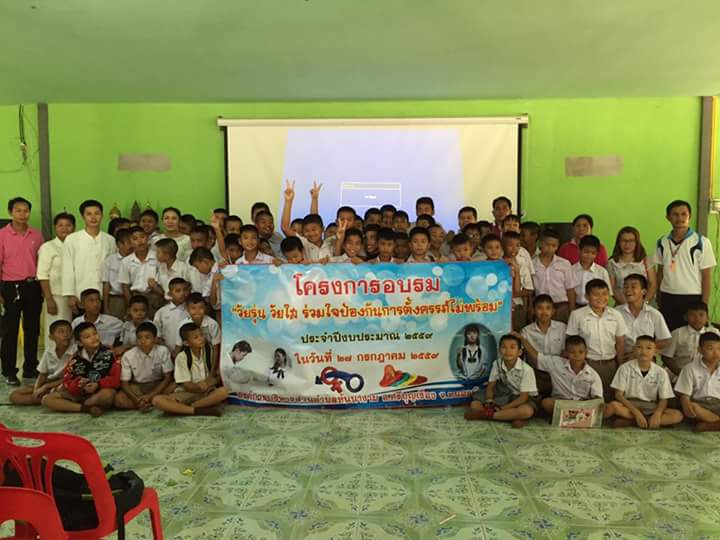 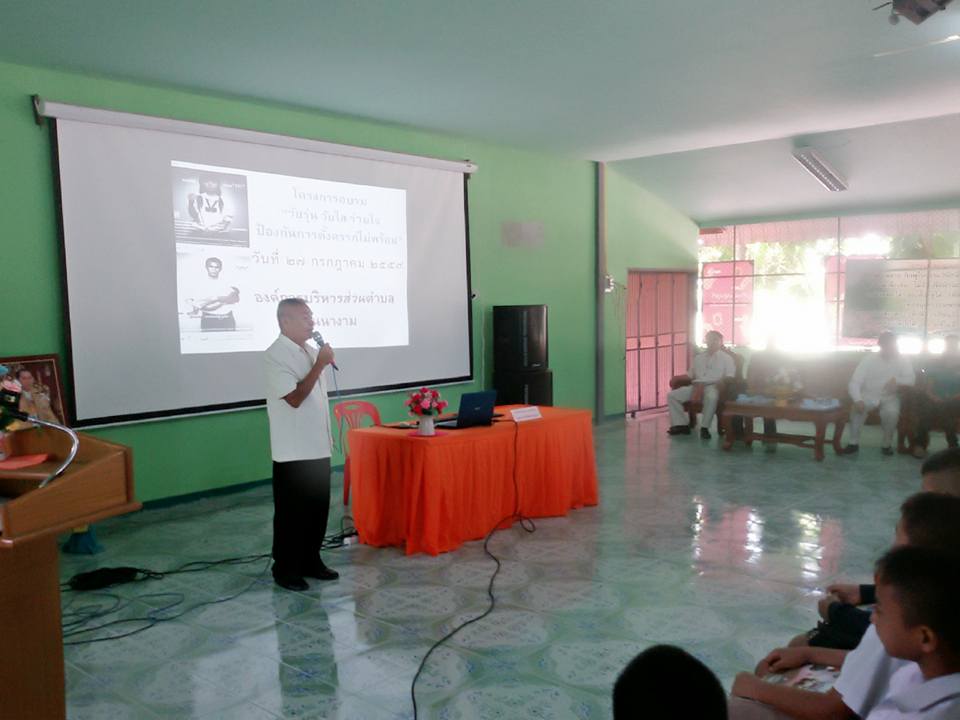 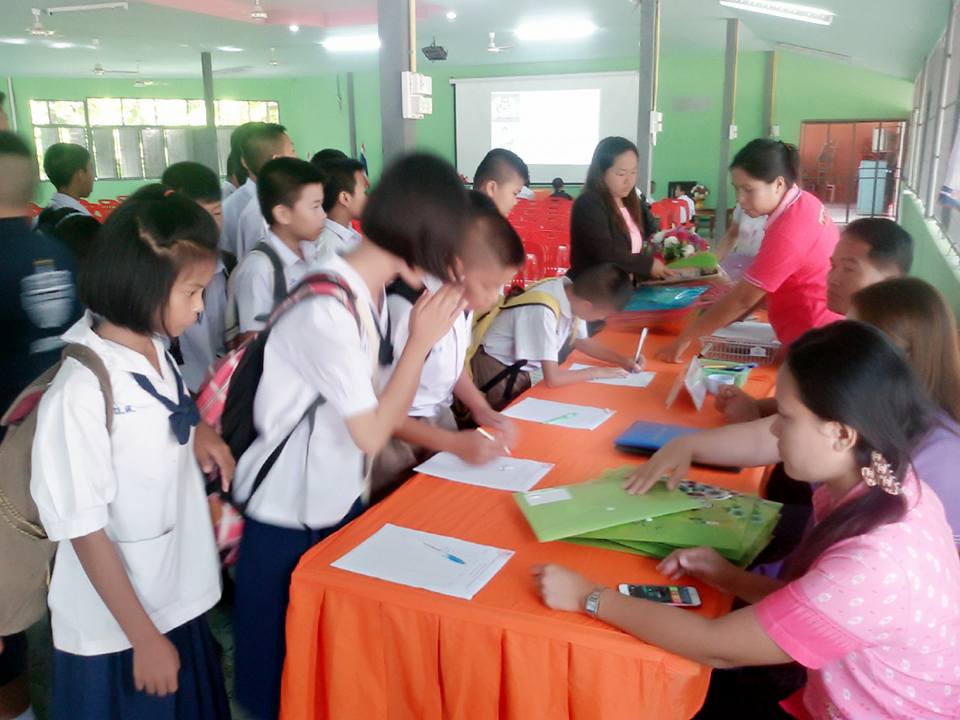 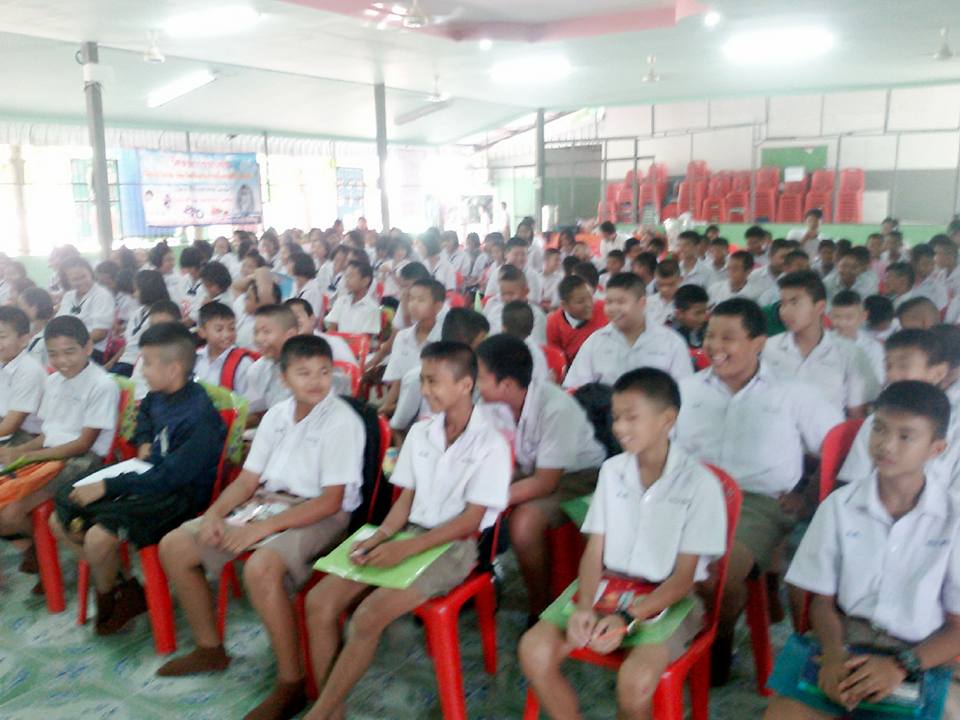 